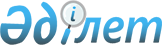 Қазақстан-американ кәсiпкерлiктi дамыту әрiптестігі жобасын ("Хьюстон бастамасы") iске асыру мәселелерi жөнiндегі ведомствоаралық жұмыс тобын құру туралы
					
			Күшін жойған
			
			
		
					Қазақстан Республикасы Премьер-Министрінің өкімі 2002 жылғы 29 шілде N 112-ө. Күші жойылды - ҚР Үкіметінің 2007 жылғы 15 қазандағы N 948 Қаулысымен.

       Ескерту. Өкімнің күші жойылды - ҚР Үкіметінің 2007 жылғы 15 қазандағы  N 948  Қаулысымен.       "Хьюстон бастамасы" қазақстан-американ кәсiпкерлiктi дамыту әрiптестiгi жобасын iске асыру жөнiнде ұсыныстар әзiрлеу мақсатында: 

      1. Мына құрамда Ведомствоаралық жұмыс тобы (бұдан әрi - жұмыс тобы) құрылсын:      Мәсiмов                  - Қазақстан Республикасы Премьер- 

     Кәрiм Қажымқанұлы          Министрiнiң орынбасары, жетекшi      Өтембаев                 - Қазақстан Республикасы Президентiнің 

     Ержан Әбiлхайырұлы         Әкiмшілiгi Басшысының орынбасары,                                    жетекшiнiң орынбасары (келiсiм 

                                бойынша)      Жақыпов                  - Қазақстан Республикасының Көлiк 

     Қабиболла Қабенұлы         және коммуникациялар бiрiншi вице- 

                                министрi      Оразбақов                - Қазақстан Республикасының Экономика 

     Ғалым Iзбасарұлы           және сауда вице-министрi      Мусина                   - Қазақстан Республикасының Ауыл 

     Лилия Сәкенқызы            шаруашылығы вице-министрi      Ойнаров                  - Қазақстан Республикасының Табиғи 

     Азамат Рысқұлұлы           монополияларды реттеу, 

                                бәсекелестiктi қорғау және шағын 

                                бизнестi қолдау жөнiндегi агенттiгi 

                                төрағасының орынбасары      Әбілдаев                 - Қазақстан Республикасының Сыртқы  

     Ерлан Әдiлханұлы           iстер министрлiгi Инвестициялар 

                                жөнiндегi комитетiнiң төрағасы      Тәжиев                   - Қазақстан Республикасының Сыртқы  

     Асқар Сағиұлы              iстер министрлiгi Еуропа және 

                                Америка департаментiнiң директоры      Арынов                   - Қазақстан Республикасы Экономика 

     Ерлан Асатайұлы            және сауда министрлiгiнiң Сауда 

                                халықаралық ынтымақтастық және 

                                экспорттық бақылау департаментiнiң 

                                директоры      Нұрсейiт                 - Қазақстан Республикасының Ұлттық 

     Нұрлан Айтқалиұлы          Банкi Нақты секторды және 

                                мемлекеттiк қаржыны зерттеу 

                                бөлiмiнiң бастығы      2. Жұмыс тобы американдық тараппен барлық тиiстi мәселелер келiсiлгеннен кейiн "Хьюстон бастамасы" қазақстан-американ кәсiпкерлiкті дамыту әрiптестiгi жобасын iске асыру жөнiнде Қазақстан Республикасының Үкiметiне үш ай мерзiмде ұсыныстар енгiзсiн.      Премьер-Министр 
					© 2012. Қазақстан Республикасы Әділет министрлігінің «Қазақстан Республикасының Заңнама және құқықтық ақпарат институты» ШЖҚ РМК
				